Información general sobre la contratación y enlaces a la Plataforma de Contratos del Sector Público Datos generales de la entidad Denominación social: Fundación Canaria Parque Científico Tecnológico de la Universidad de Las Palmas de Gran Canaria NIF: G76001007 Dirección: C/ Practicante Ignacio Rodríguez s/m, 35017 Las Palmas de Gran Canaria Teléfono: 928459943 Email de información general: contratacion@fpct.ulpgc.esA partir del 9 de marzo del 2018 con la entrada en vigor de la ley 9/17 de 8 de noviembre de contratos del Sector Público (LCSP), el perfil del contratante de la Fundación Canaria Parque Científico Tecnológico de la ULPGC estará alojado en la Plataforma de Contratación del Sector Público. https://contrataciondelestado.es/wps/portal/plataforma 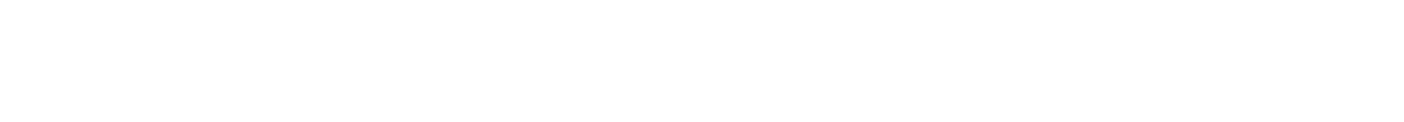 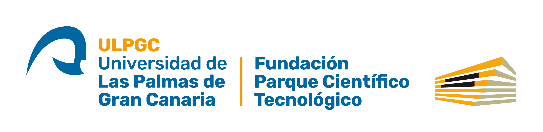 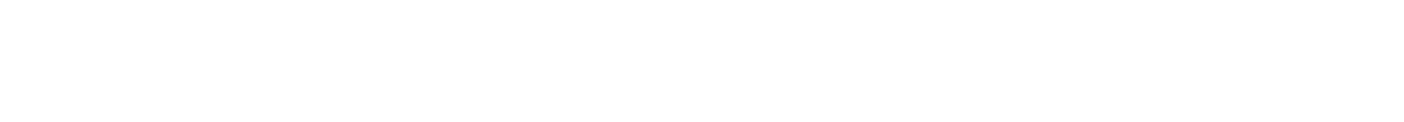 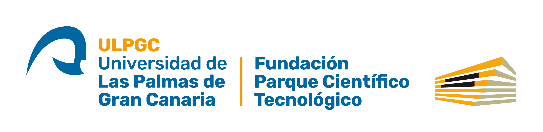 La información relativa a la contratación pública se encuentra en el siguiente enlace: https://www.fpct.ulpgc.es/es/perfil-del-contratante.html Información actualizada a 28 de julio de 2022 